                                                    Stromstärke in Reihen- und Parallelschaltung                       __________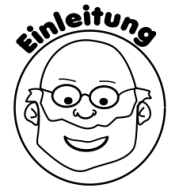                  Die Stromstärke I gibt an wie viele Elektronen pro Sekunde an einer bestimmten Stelle eines Stromkreises vorbeifließen. Die Stromstärke wird in der Einheit A (Ampere) angegeben. Es gibt allerdings verschiedene Arten von Stromkreisen. Schauen wir uns einmal an, welchen Einfluss die Anzahl an Verbrauchern in einer Reihenschaltung und in einer Parallelschaltung auf die Stromstärke hat. 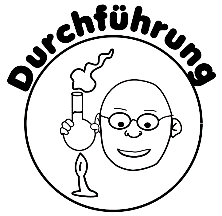        Arbeitsaufträge: Die freien Elektronen fließen vom Minuspol durch eine Glühlampe zum Pluspol einer Batterie. Wie hoch ist die Stromstärke I vor der Glühlampe und hinter der Glühlampe? Baue folgenden Versuch auf und messe die Stromstärke vor und hinter der Glühlampe! 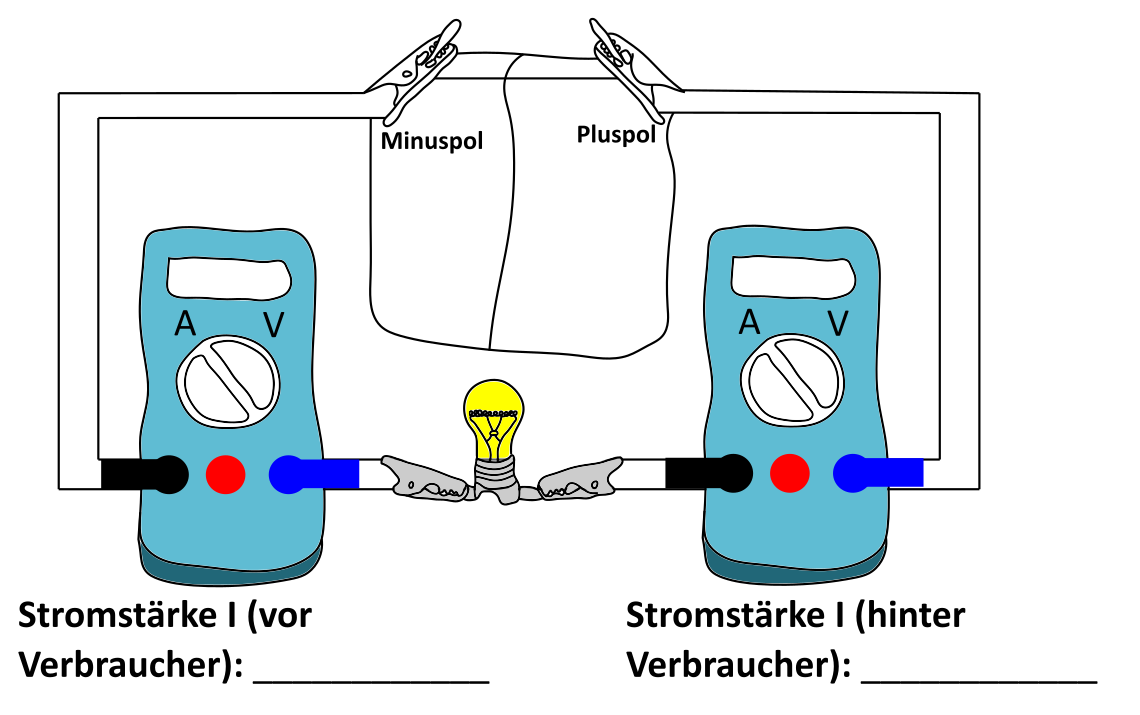 Ergebnis: _________________________________________________________________________________________________________________________________________________________________________________________________________________________________________________________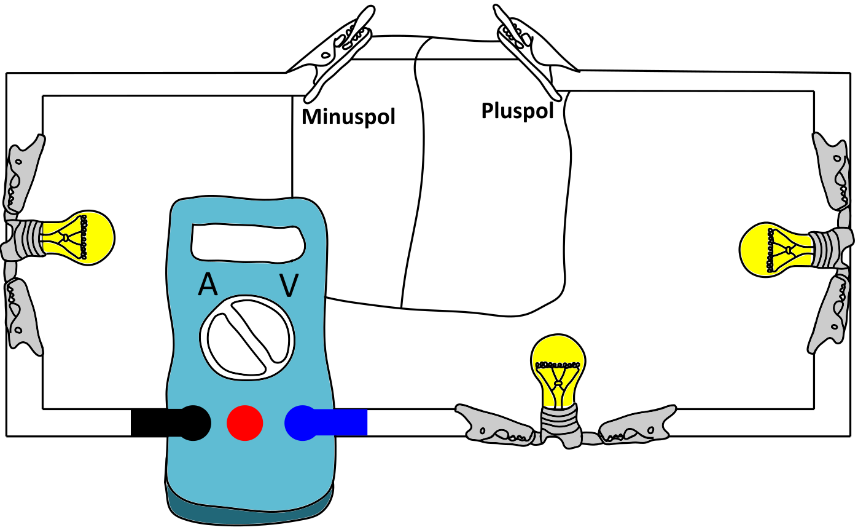 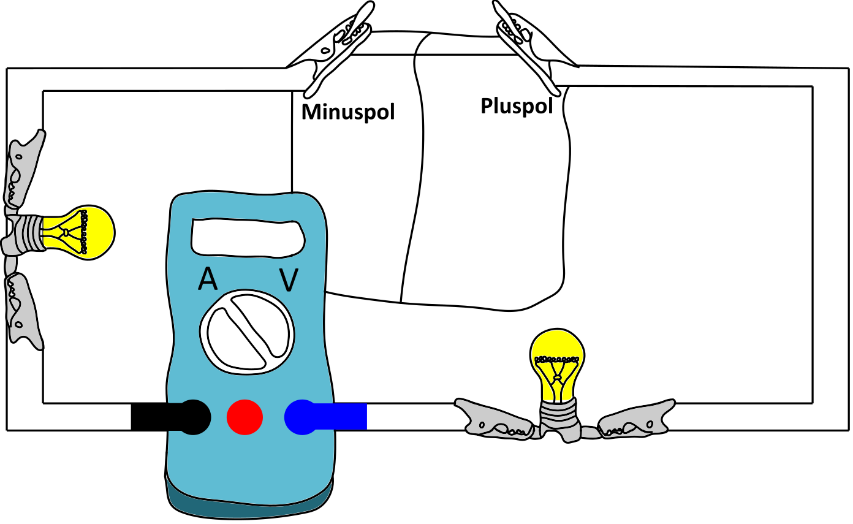 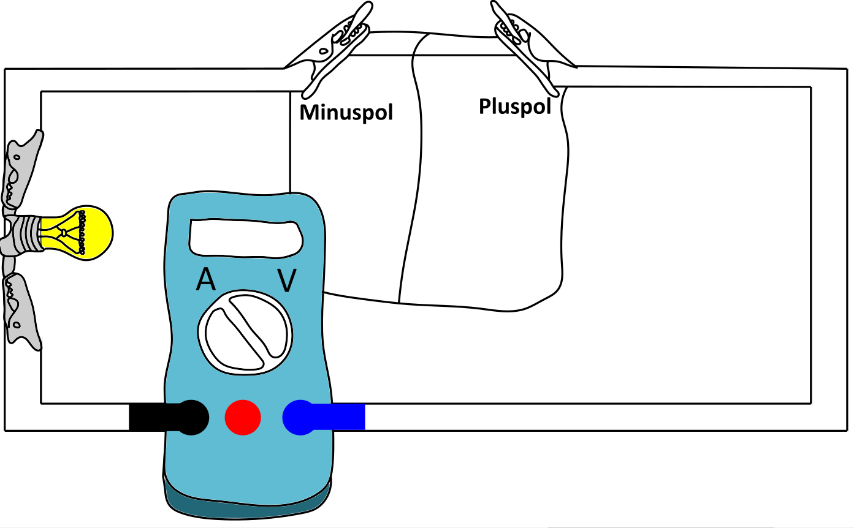 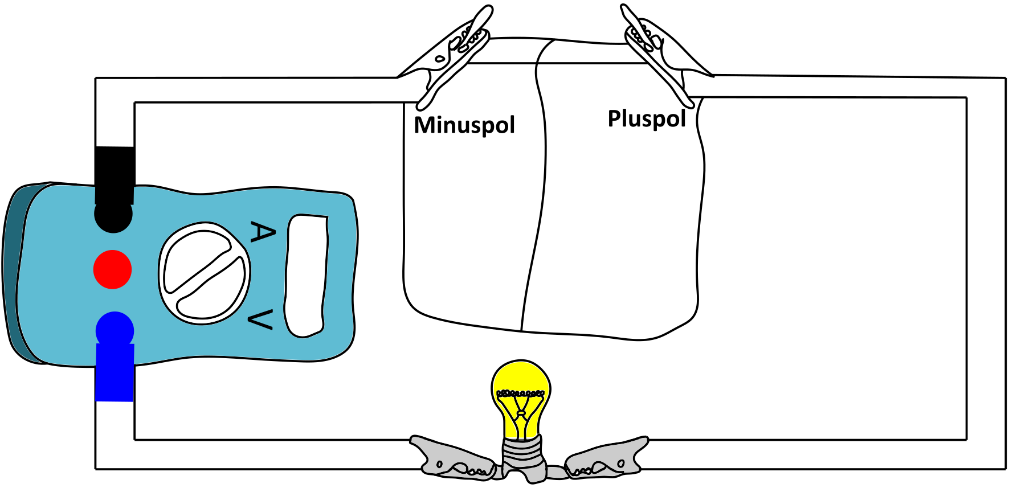 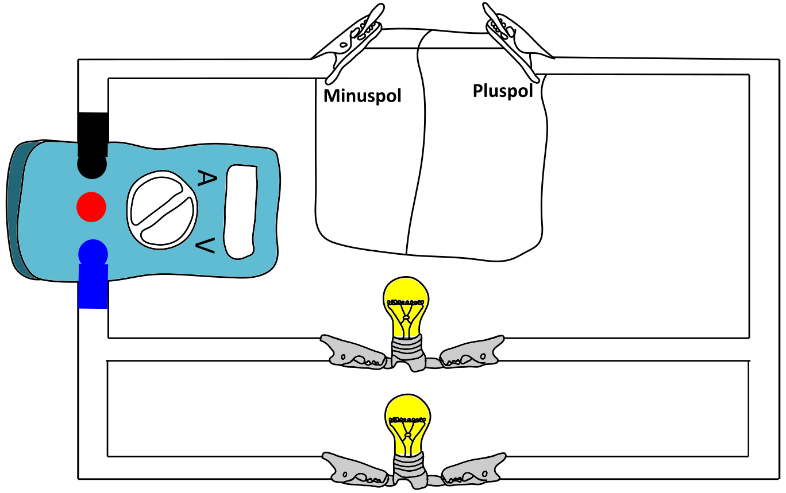 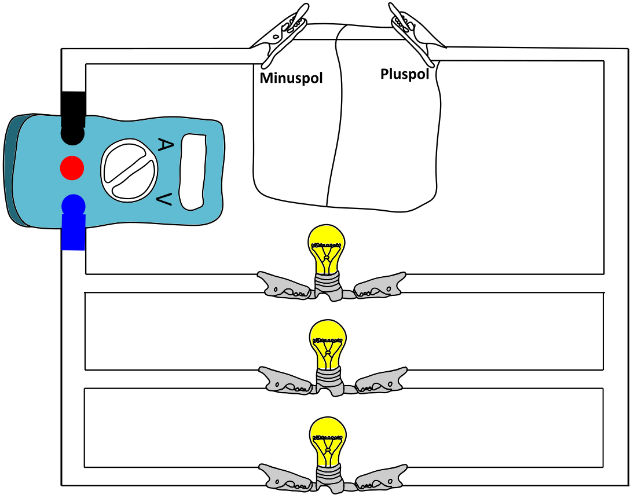 